Kísérőtanári beszámoló2021. 11.02.-2021. 11.21.Póvoa de VarzimPortugália2021. november 2-án indultam 6 kozmetikus, 6 logisztikus és 6 autószerelő tanulóval Portugáliába, Póvoa de Varzimba. Az utazás repülővel történt. A portói reptéren várt bennünket a portugál partner, majd külön busszal mentünk el a szállásra. A szállásunk Póvoa de Varzim iskolanegyedében volt, egy kettőszintes, minden igényünket kielégítő apartmanházban voltunk elszállásolva. Minden szobához saját fürdőszoba tartozott, a szobák erkéllyel voltak ellátva. Az alagsorban egy „game room” volt kialakítva a tanulóknak, ahol diákok szabadidejüket tölthették tévézéssel, társasjátokokkal, vagy beszélgetéssel. Az apartmanház földszintjén egy nagy konyha helyezkedett el, mely ebédlővel volt ellátva, itt kapták a gyerekek a reggelijüket. A portugál partnernek az irodája szintén a házban, az alagsorban volt, így bármikor rendelkezésünkre tudtak állni. Vacsorázni mindig a város egyik éttermében vacsoráztunk, mely az Atlanti-Óceán partján helyezkedett el, a diákok az ebédjüket a munkahelyük közelében lévő étteremben fogyaszthatták el.A megérkezésünk utáni napon végig látogattuk a munkahelyeket, bemutattuk a diákokat és a vállalatok vezetőit, dolgozóit, a diákok leendő munkatársait egymásnak.A harmadik napon, azaz november 4-én indult el a gyakorlat. Reggelente 3 kocsi várta a diákokat, akiket 8 különböző munkahelyre vittek el, illetve szállítottak haza a nap végén. Az első csapat reggel 8.20-kor indult, az utolsó két kozmetikus lány pedig 9.15 perckor indult el gyalog a szállás közeli munkahelyére. A hosszú, munkával telt napok után az első autó 17.30kor érkezett meg a gyerekkel, az utolsó pedig egy órával később. A gyerekek mindamellett, hogy végig dolgozták napjaikat, tele voltak élményekkel, történetekkel, melyeket azonnal megosztottak kísérőtanáraikkal, társaikkal. Természetesen, messengeren keresztül állandó összeköttetésben voltunk a velük, így napközben is nyomon tudtuk követni őket.Napjaink szinte ugyanúgy teltek. Reggel 7 órakor ébresztés, reggeli, indulás a munkahelyre. Az ebédszünet portugál szokás szerint hosszabb volt, mint itthon. Így napközben a diákoknak lehetőségük nyílt kicsit kikapcsolódni, pihenni is. Majd munka után hazajöttek, lezuhanyoztak és indultunk vacsorázni. Vacsora után haza, kis beszélgetés, munkanaplóírás, aztán alvás, mert másnap újra kezdődött minden elölről.A 3 hét alatt kétszer voltunk egy napos kiránduláson. Egyszer Portóban hajóztunk a Duoro folyón, majd egy borászatot látogattunk meg, illetve a folyó egyik hídján átsétálva eljutottunk Portó óvárosi részén keresztül Portó egyik legrégebbi épületéhez a „Sé do Porto” katedrálishoz, majd elsétáltunk a São Bento vasútállomáshoz, mely a főcsarnokban lévő azulejo kék-fehér csempéiről híres, valamint felmehettünk az I. Lajos híd második szintjére, ahol villamos és gyalogos, az első szinten autós és gyalogos közlekedés zajlik.A mobilitásprogram második felére a diákok meglehetősen fáradtak voltak már, azonban az a rutin, amit sikeresen kialakítottak az első időszakban a kísérőtanárral, biztonságot nyújtott. Mindenki ismerte a sofőröket, a munkahelyi kollegákat, munkakörülményeket, illetve, hogy miképp osszák be az energiájukat, mert sokuknak ez volt az első valós munkatapasztalat, idegen országban, célnyelvi nehézségekkel. Ezek mind közrejátszhattak abban is, hogy a diákok elkezdtek legyengülni, mindig volt egy-két ügyeletes köhögős, torokfájós tanuló. November 14-től napi rutinommá vált a reggeli gyógytea készítése, ami mindig percek alatt elfogyott. A vacsorák fontos közösségépítő eseménynek számítottak, az otthonitól eltérő koszton való közös szenvedésnek óriási közösségformáló ereje volt. Kivételes alkalmak voltak, mikor nem volt jelen mindenki, a hétvégente követett (magyar) tehetségkutatókat nézni vágyó diákok ilyenkor otthon maradtak, elhoztuk a vacsorát nekik. A tanulók egyikének a 18. születésnapja is a mobilitás idejére, a november tizenkilencedikei este egy remek közös ünneplős esemény lett. A diákokkal titokban szereztünk be lufikat, trombitát, tortát stb. Éjfélkor pedig megleptük. A november huszadikai bragai kirándulás volt az egyik legnagyobb élmény a diákoknak a kulturális programok közt, az idegenvezetőnk igazán széppé tette a kirándulást. A templomok és természeti csodák után volt lehetőség arra is, hogy a helyi bevásárlóközpontban szétnézzenek a tanulók, nagyon értékelték ezt is. A gyerekek kérésére egy programpontot kicserélve egy felvonóval hegytetőről csodálhattuk meg a várost.A szabad hétvégénk, illetve a vasárnapjaink pihenéssel teltek. Sok diák ilyenkor intézte a ruháinak mosását, szárítását egy közeli mosodában, mely eszközök kezelését hamar elsajátították. Valamint az utolsó hétvégén pár vállalkozó kedvű diáknak lehetősége volt részt venni egy szörf órán is, ahol a sport alapjait tudták elsajátítani az Aloha Surf and Sup School segítségével. Sokan csak nézni jöttek társaikat, de mindenki nagyon jól érezte magát ezen a napon is.Az utolsó munkanapjukon a diákok elbúcsúztak a munkatársaiktól, és bár nagyon sokat dolgoztak, így nagyon elfáradtak, de szomorú szívvel jöttek el képzőhelyeikről. Az indulás előtt nap csomagolással, készülődéssel, valamint a portugál partner által szervezett búcsú ebéddel, összegzéssel telt. Minden diák elmondhatta, hogy mit tanult a kint töltött 3 hét alatt, mit tanult, milyen tapasztalatot visz magával haza Portugáliából. A záróvacsora Barcelosban méltón koronázta meg a sikeres programot, ahol a diákok átvehették a tanúsítványaikat. A kapcsolattartóink nagylelkűsége, segítőkészsége és figyelmessége rettentően sokat számított abban, hogy ilyen gördülékenyen és örömben telhetett ez a mobilitásprogram, zárófeladatként összehívtam a csapatot, illetve a két kapcsolattartónkat, Dominikat és Chantalt, és megkértük a gyerekeket, hogy ki-ki emelje ki azt, ami a legnagyobb élmény volt neki a program során. Érezhető volt, hogy ezek a tanulók olyan élményekkel gazdagodtak, melyek egy életen át elkísérik őket. Nyelvtanárként nyilván a kulturális és nyelvi hozadékát tudom leginkább kiemelni, de a megosztott tapasztalataik és beszámolóik alapján a szakmai előmenetelüknek egy fontos lépcsőfokát lépték meg.Az utolsó este még utoljára lementünk a partra megnézni a naplementét. Majd korán reggel, hajnali 4kor jött értünk a busz és vittek ki bennünket a repülőtérre. Budapesten dél körül szállt le a gépünk, a szülők várták gyermekeiket a repülőtéren.Kísérőtanárként elmondhatjuk, hogy nagyon hálásak vagyunk, hogy részt vehettünk ezen az úton. A WE ARE EUROMOB egy fantasztikus partner, nagyszerű kommunikációval, nem volt olyan kérésünk, amit ne oldottak volna meg vagy melyben ne segítettek volna. Diákjaink várakozáson felül teljesítettek, mind a munkahelyükön, mind velünk szemben, tartották magukat az előre megbeszélt szabályokhoz, egyik diákunkkal sem volt semmilyen probléma. Köszönjük nekik ezt a 3 hetet, minden másodpercét élveztük mi is.Bozsó Éva és Kormos KevinVác, 2022. május 10. 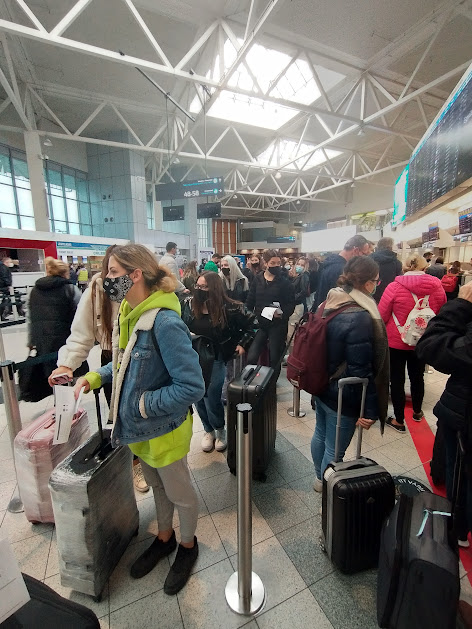 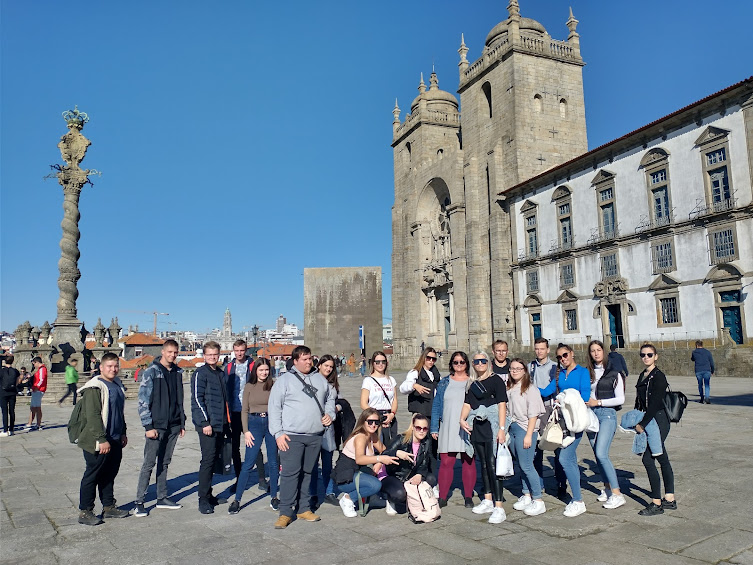 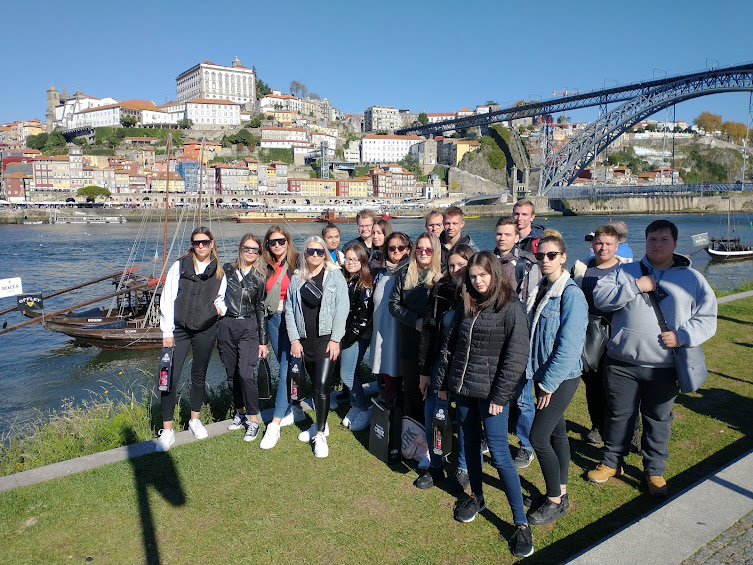 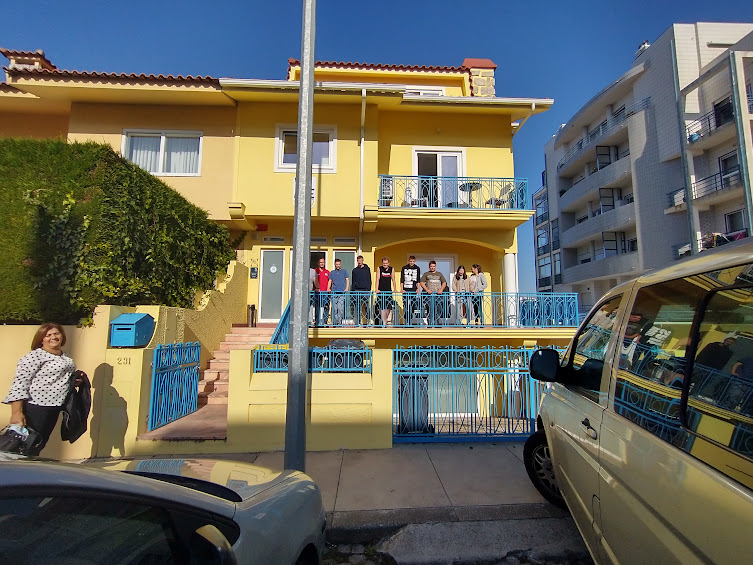 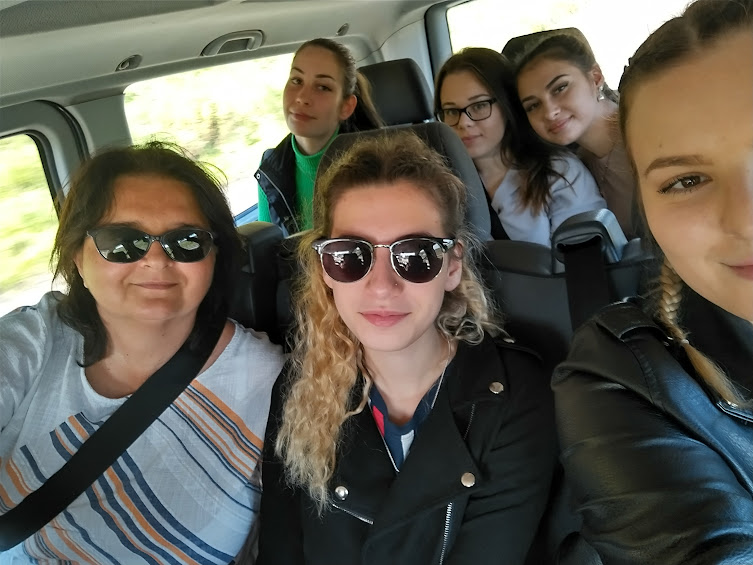 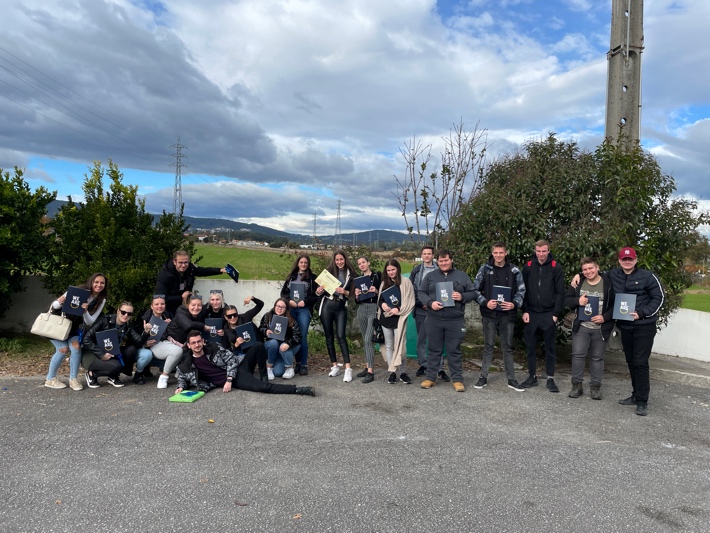 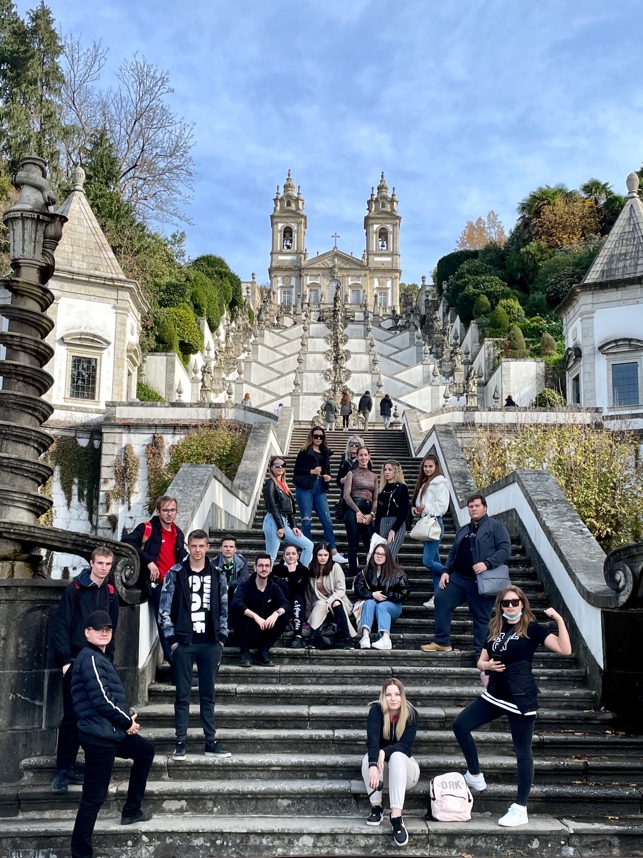 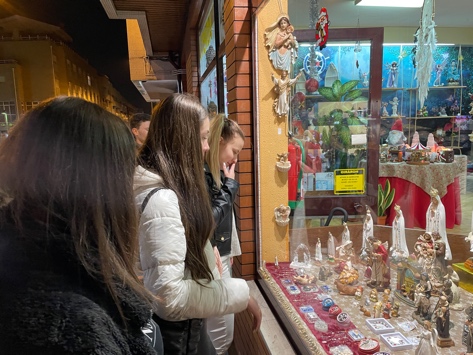 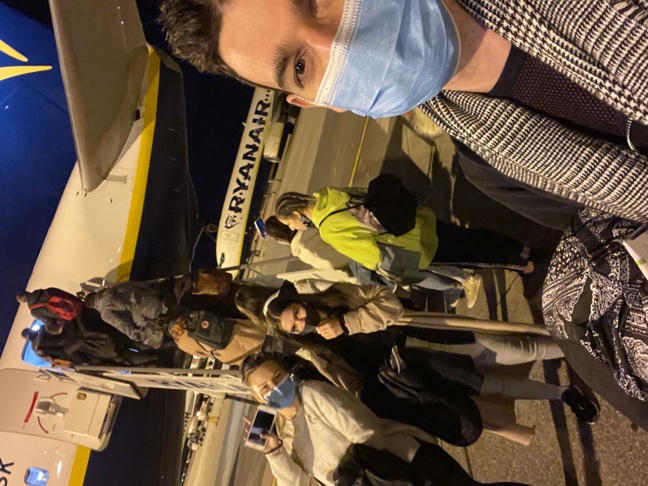 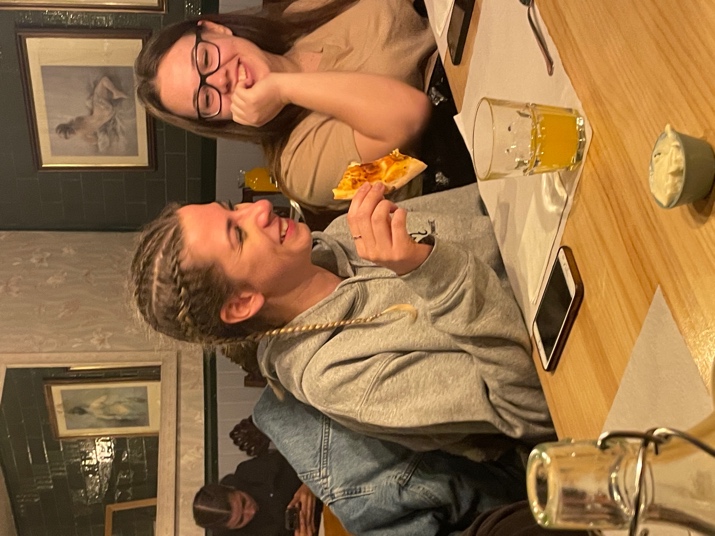 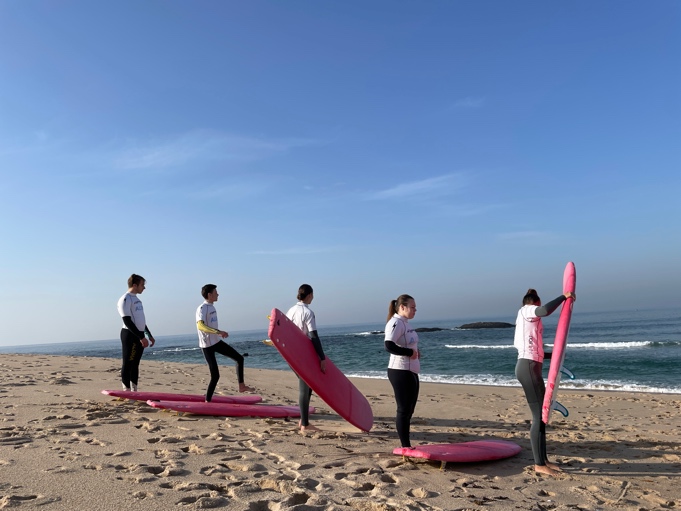 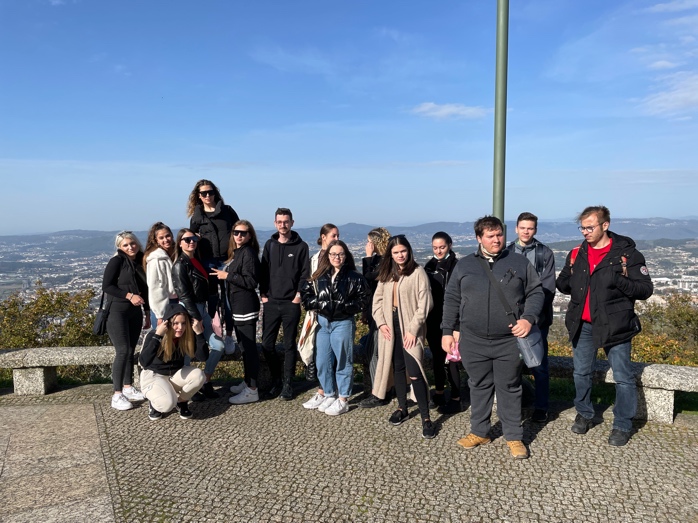 